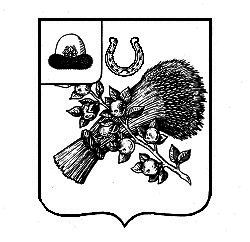 АДМИНИСТРАЦИЯ МУНИЦИПАЛЬНОГО ОБРАЗОВАНИЯ – СТАРОЖИЛОВСКИЙ МУНИЦИПАЛЬНЫЙ РАЙОН РЯЗАНСКОЙ ОБЛАСТИПОСТАНОВЛЕНИЕ   от 02 декабря 2022 г.                                                                                     № 869Об образовании избирательных участков для проведения выборов и  референдумов (в редакции постановлений от 11.12.2023 № 994, 01.02.2024 № 123)	Руководствуясь статьей 19 Федерального закона «Об основных гарантиях избирательных прав и права на участие в референдуме граждан Российской Федерации», статьями 54, 58 Устава муниципального образования – Старожиловский муниципальный район Рязанской области, администрация муниципального образования – Старожиловский муниципальный район Рязанской области         ПОСТАНОВЛЯЕТ:	1. Для проведения выборов и референдумов образовать на территории  Старожиловского муниципального района 16 избирательных участков в следующих границах:Избирательный участок № 683 (количество избирателей –1212)Место нахождения УИК и помещения для голосования: р.п. Старожилово, ул. Советская, д. 5 (районный Дом культуры) Телефон: 2-23-79 Границы участка (населенные пункты):р.п .Старожилово, улицы:  Конезаводская, Толстого, Советская, 1-я Лесная, 2-я Лесная, Трудовая, Павлова, Почтовая, Гагарина, ул. Луговое.Избирательный участок № 684  (количество избирателей –1548)Место нахождения УИК и помещения для голосования: р.п.Старожилово, ул. Денисова, д.16 (Старожиловская средняя общеобразовательная школа)Телефон: 2-13-71 Границы участка (населенные пункты):р.п. Старожилово, улицы:  Денисова, ул. Головнина. Избирательный участок № 685   (количество избирателей –1503)Место нахождения УИК и помещения для голосования: р.п. Старожилово, ул.Школьная, д.14 (Вороновский сельский Дом культуры)Телефон: 2-98-49.Границы участка (населенные пункты):р.п.Старожилово, улицы: Молодёжная, Новая, Школьная, Садовая, Железнодорожная; с.Вороново, д.Новосёлки, д. Дроздово, д. Алабино.Избирательный участок № 686   (количество избирателей –232)Место нахождения УИК и помещения для голосования: д.Панинская Слобода, ул.Центральная, д.1 (Слободской филиал Старожиловской средней школы)Телефон: 2-67-84.Границы участка (населенные пункты):р.п. Старожилово, улицы: Брусня, Ивановские выселки, Ивановское, Ленпоселок,  д. Панинская Слобода, д. Мишенево, д. Мелехово, с. Панинское, д. Матвеевка,       д. Пятинск, д. Сазоново.Избирательный участок № 687  (количество избирателей –240)Место нахождения УИК и помещения для голосования:  с.Киселево, д. 39 (администрация Старожиловского городского поселения)Телефон: 2-93-19.Границы участка (населенные пункты):с.Киселево, д.Двойники, д.Енинское, д.Климентьево, д.Лужки, д.Лядихово, д.Налескино, с.Никитинское, с.Ромоданово, х.Ромоданово, д.Хрущево-Тырново.Избирательный участок № 688  (количество избирателей –325)Место нахождения УИК и помещения для голосования: д. Соха, ул. Новая, д. 1А (Сохинская основная общеобразовательная школа)Телефон: 2-81-67.Границы участка (населенные пункты):д. Соха, д.Кареево, д. Карамышево.Избирательный участок № 689 (количество избирателей – 271)Место нахождения УИК и помещения для голосования: с. Ивановское, д.73 (Ивановская  основная общеобразовательная школа)Телефон: 2-67-29, 2-67-33.                    Границы участка (населенные пункты):с. Ивановское, д.Арсёново, д.Кащеевка, д.Клетки, с.Мосолово, д. Назарьевская Слобода, д.Никифоровское, с.Хламово.Избирательный участок № 690(количество избирателей –505)  Место нахождения УИК и  помещения для голосования:  с. Гребнево, д.49 А (Гребневская основная  общеобразовательная школа)Телефон: 2-85-33.Границы участка (населенные пункты):с.Гребнево, д.Душкино,	д.Епихино, с.Заполье, д.Игнатово, д.Михалково.Избирательный участок № 691 (количество избирателей –455)Место нахождения УИК и  помещения для голосования: с. Чернобаево, ул.Колхозная, д. 59  (администрация Гребневского сельского поселения)Телефон: 2-67-10.Границы участка (населенные пункты):с.Чернобаево, д.Акулово, д.Горловское, д.Поповичи, д.Пожогино,  д. Старые Бобровинки, д.Нелина Слобода, д.Мосоловские Выселки.Избирательный участок № 692(количество избирателей –900)Место нахождения УИК до дня голосования : п.Рязанские Сады, ул.Весенняя, д.4 (администрация Гулынского сельского поселения)Телефон: 2-87-43Место нахождения УИК в день голосования: п.Рязанские Сады, ул.Центральная,  д. 6 (сельский Дом культуры «Рязанские сады»)Телефон: 2-87-21Границы участка (населенные пункты):п.Рязанские Сады, д.Акуловский Участок, с.Асташово, д.Большое Кожухово, с.Гулынки, д.Ефремово, д.Лысцево, д.Малое Кожухово, с.Музалево, д.Харламово.Избирательный участок № 693  (количество избирателей –1863)Место нахождения УИК и  помещения для голосования: с. Истье ул.Центральная, д.20  ( Истьинский сельский Дом культуры)Телефон: 2-97-95Границы участка (населенные пункты):с.Истье, д.Залипяжье, д.Кулиги, д.Ласково, д.Медвежье, д.Ямы.Избирательный участок № 694  (количество избирателей –1282)Место нахождения УИК и  помещения для голосования: пос. с-за им. Ленина,          ул. Советская, д.8 (администрация Ленинского сельского поселения)Телефон: 2-64-22.Границы участка (населенные пункты):п. с-за им. Ленина, д.Хрущево, д.Егоровка, д.Малая Кременовка, д. Большая Кременовка, д.Полянские Выселки, п.Красно-Андреевский, д.Малое Истье, с. Суйск, д. Смыгаловка.Избирательный участок № 695  (количество избирателей –259)Место нахождения УИК и  помещения для голосования:  с. Большие Поляны, ул. Колхозная, д.3 (администрация Ленинского сельского поселения)Телефон: 2-67-25.Границы участка (населенные пункты):с. Большие Поляны, д.Малые Поляны, д. Табатёровка.(в ред. постановления администрации муниципального образования - Старожиловский муниципальный район Рязанской области от 01.02.2024 № 123)Избирательный участок № 696  (количество избирателей –357)Место нахождения УИК и  помещения для голосования:  д.Аристово, ул.Центральная, д.1А  (Аристовская сельская библиотека)Телефон: 2-96-34Границы участка (населенные пункты):д.Аристово, д.Бутырки, д.Вельяминовка, д.Волоховские Выселки,д.Ефремово, д.Ефремовские Хутора, п.Кипенский, с.Коленцы,с.Лучинск, д.Свиридовка.(в ред. постановления администрации муниципального образования - Старожиловский муниципальный район Рязанской области от 11.12.2023 № 994Избирательный участок № 697  (количество избирателей – 552)Место нахождения УИК и  помещения для голосования:   д.Мелекшино, ул.Речная, д.2 Б (администрация Мелекшинского сельского поселения)Телефон: 2-95-84.Границы участка (населенные пункты):д.Мелекшино, д.Татаркино, д.Полубояриново, с. Соболево, д.Кореньки, д.Шишкино,.д. Богданово, д. Тарасово, д. Лукино.Избирательный участок № 698  (количество избирателей – 860)Место нахождения УИК и  помещения для голосования:  д.Ершово, ул.Молодежная, д.20  (Шелковской сельский Дом культуры)Телефон: 2-41-40.Границы участка (населенные пункты):д.Ершово, д.Быково, д.Ворищи, д.Муняково, д.Шелковая, с.Перевлес, д.Кутуково, д.Тугушево, д.Городецкое, с.Столпцы.2. Признать утратившими силу следующие постановления администрации муниципального образования – Старожиловский муниципальный район Рязанской области:- от 14.01.2013 № 1 «Об образовании избирательных участков для проведения выборов и референдумов»;- от 18.03.2016 № 88 «О внесении изменений в постановление администрации муниципального района от 14.01.2013 № 1 «Об образовании избирательных участков для проведения выборов и референдумов в 2013-2018г.»;- от 23.06.2016  № 192 «О внесении изменений в постановление администрации муниципального района от 14.01.2013 № 1 «Об образовании избирательных участков для проведения выборов и референдумов в 2013-2018г.»;- от 26.06.2017  № 194 «О внесении изменений в постановление администрации муниципального района от 14.01.2013 № 1 «Об образовании избирательных участков для проведения выборов и референдумов в 2013-2018г.»;- от 17.01.2018  № 22 «О внесении изменений в постановление администрации муниципального района от 14.01.2013 № 1 «Об образовании избирательных участков для проведения выборов и референдумов в 2013-2018г.»;- от 09.01.2020  № 1 «О внесении изменений в постановление администрации муниципального района от 14.01.2013 № 1 «Об образовании избирательных участков для проведения выборов и референдумов в 2013-2018г.»;- от 16.06.2021 № 346 «О внесении изменений в постановление администрации муниципального района от 14.01.2013 № 1 «Об образовании избирательных участков для проведения выборов и референдумов»;- от 09.06.2022  № 363 «О внесении изменений в постановление администрации муниципального района от 14.01.2013 № 1 «Об образовании избирательных участков для проведения выборов и референдумов».3. Настоящее решение подлежит опубликованию (обнародованию) в «Информационном бюллетене муниципального образования - Старожиловский муниципальный район Рязанской области» и размещению на официальном сайте в сети Интернет.4. Настоящее решение вступает в силу со дня опубликования (обнародования).Глава администрации 	муниципального образования -					Старожиловский муниципальный район   Рязанской области                                                                       А.В.Татарников            